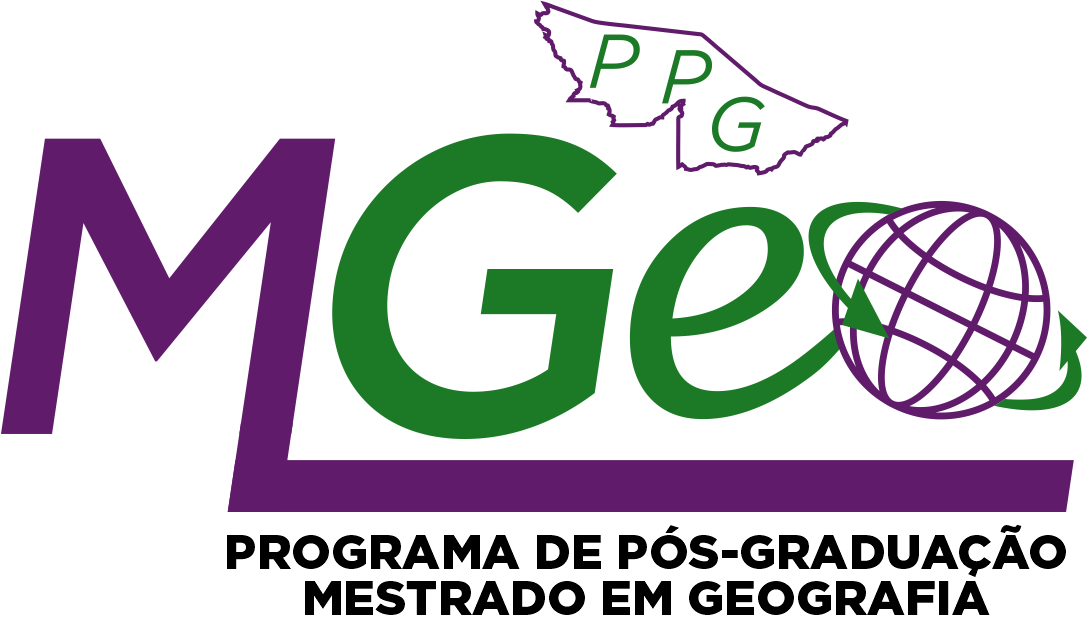 UNIVERSIDADE FEDERAL DO ACREPRÓ-REITORIA DE PESQUISA E PÓS-GRADUAÇÃOPrograma de Pós-Graduação: mestrado em GeografiaEDITAL Nº 01/2022 - SELEÇÃO PARA ESTÁGIO PÓS-DOUTORAL ANEXO 3 - FORMULÁRIO PARA RECURSOS AO EDITAL 01/2022 – PPGEO – UFACA Comissão de Seleção de estagiários de Pós-Doutorado. Eu _________________________________________________________________, candidato/a inscrito/a no Edital 01/2022/PPGEO-Ufac Linha de Pesquisa __________________________________________, venho solicitar revisão do resultado, com base na respectiva fundamentação a seguir: Fundamentação:Rio Branco-AC, em ___ de ________ de 2022.Assinatura